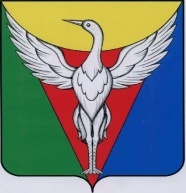 ЧЕЛЯБИНСКАЯ ОБЛАСТЬСОВЕТ ДЕПУТАТОВ  ПОДОВИННОГО СЕЛЬСКОГО ПОСЕЛЕНИЯОКТЯБРЬСКОГО МУНИЦИПАЛЬНОГО РАЙОНАР Е Ш Е Н И Е проектОт     .    .      № О внесении изменений в  Правилаземлепользования и застройкитерриторий Подовинногосельского поселения           В соответствии с Законом Челябинской области от 13.04.2015г. № 154-ЗО   « О земельных отношениях» и ст.31,32,33 главы 4 Градостроительного кодекса РФ Совет депутатов Подовинного сельского поселения РЕШАЕТ:Внести изменения по утвержденным предельным размерам земельных участков, принятых решениями Собрания депутатов Октябрьского муниципального района Челябинской области от 16.06.2015 года № 602       « Об утверждении предельных размеров земельных участков, передаваемых гражданам в собственность на территории Октябрьского муниципального района», от 20.08.2015г. № 626 « О внесении изменений в Решение Собрания депутатов от 16.06.2015г. № 602, в Правила землепользования и застройки территории Подовинного сельского поселения, утвержденные Решением  Совета депутатов Подовинного сельского поселения от 05.12.2012г. №93 « Об утверждении Правил землепользования и застройки территории Подовинного сельского поселения».       2.   Настоящий  проект   Решения  подлежит  размещению на информационном               стенде  и  на   официальном    сайте  администрации Подовинного сельского             поселения Октябрьского  муниципального  района .Глава Подовинного сельского поселения                             В.С.Кузьменко